Åtgärder för att förbättra förutsättningarna för hemundervisade barns rätt till likvärdig undervisning.Det har i skrivande stund förflutit 7 månader sedan den. s.k. hemundervisningsrapporten tillställdes landskapsregeringen. Inga åtgärder för att underlätta grundskoleundervisningens huvudmän i sin lagstadgade uppgift, vilket efterlysts av kommunerna och deras företrädare i egenskap av sakkunniga i arbetsgruppen, har ännu vidtagits, trots att situationen börjar bli ohållbar.Med hänvisning till 38 § 1 mom. lagtingsordningen ställer jag till vederbörande medlem av landskapsregeringen följande skriftliga fråga:Vilka åtgärder avser landskapsregeringen vidta för att förbättra förutsättningarna för hemundervisade barns rätt till likvärdig undervisning och för att stöda kommunerna i tillsynsansvaret för dessa barn?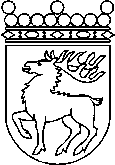 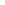 Ålands lagtingSKRIFTLIG FRÅGA nr  7/2022-2023SKRIFTLIG FRÅGA nr  7/2022-2023Lagtingsledamot DatumRainer Juslin2023-01-17Till Ålands lagtingTill Ålands lagtingTill Ålands lagtingTill Ålands lagtingTill Ålands lagtingMariehamn den 17 januari 2023Mariehamn den 17 januari 2023Rainer Juslin